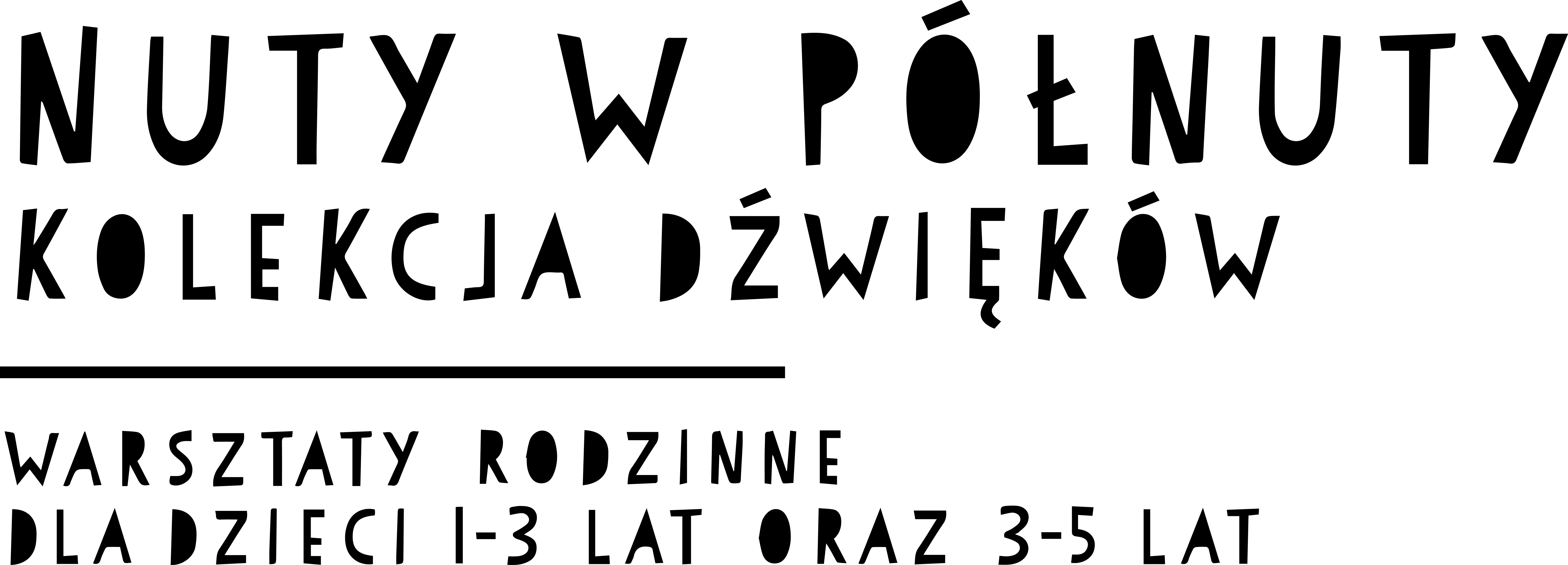 Formularz zgłoszeniowy dla indywidualnych odbiorców.  
NUTY W PÓŁNUTY. KOLEKCJA DŹWIĘKÓW 3-5 latPoczątek formularzaNazwa warsztatu/cyklu * Imię i nazwisko zgłaszającego * Imię dziecka/dzieci * Wiek dziecka/dzieci * Telefon kontaktowy  Adres e-mail*   Liczba dzieci*   Wybrany termin/-y*   Pytania do organizatora  
Wyrażam zgodę na przetwarzanie moich danych 
        (klauzula RODO znajduje się na dole Regulaminu) *  Wyrażam zgodę na nieodpłatne rozpowszechnienie mojego wizerunku oraz wizerunku mojego dziecka, utrwalonego podczas warsztatów, dla celów informowania o działalności statutowej Muzeum Łazienki KrólewskieZgadzam się na otrzymywanie newslettera Muzeum Łazienki KrólewskiePrzed wysłaniem formularza należy zapoznać się z treścią Regulaminu wraz z klauzulą RODO. Wysłanie formularza jest jednoznaczne z akceptacją Regulaminu.   * pola wymagane